TENS AND UNITS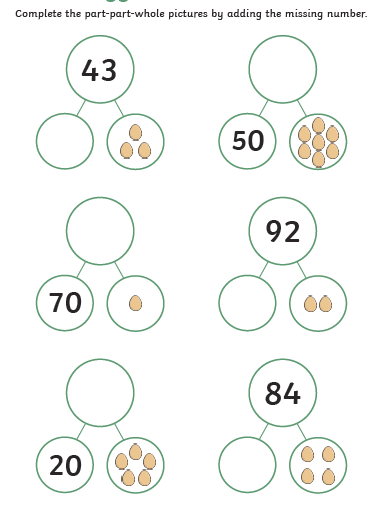 